24-26  февраля  2023  года                                                                                                                                                    п.Подгорный Примечание: команда Церех выше в таблице по эстафете                                                                                                      Главный судья                                                          В.И. Волокитин             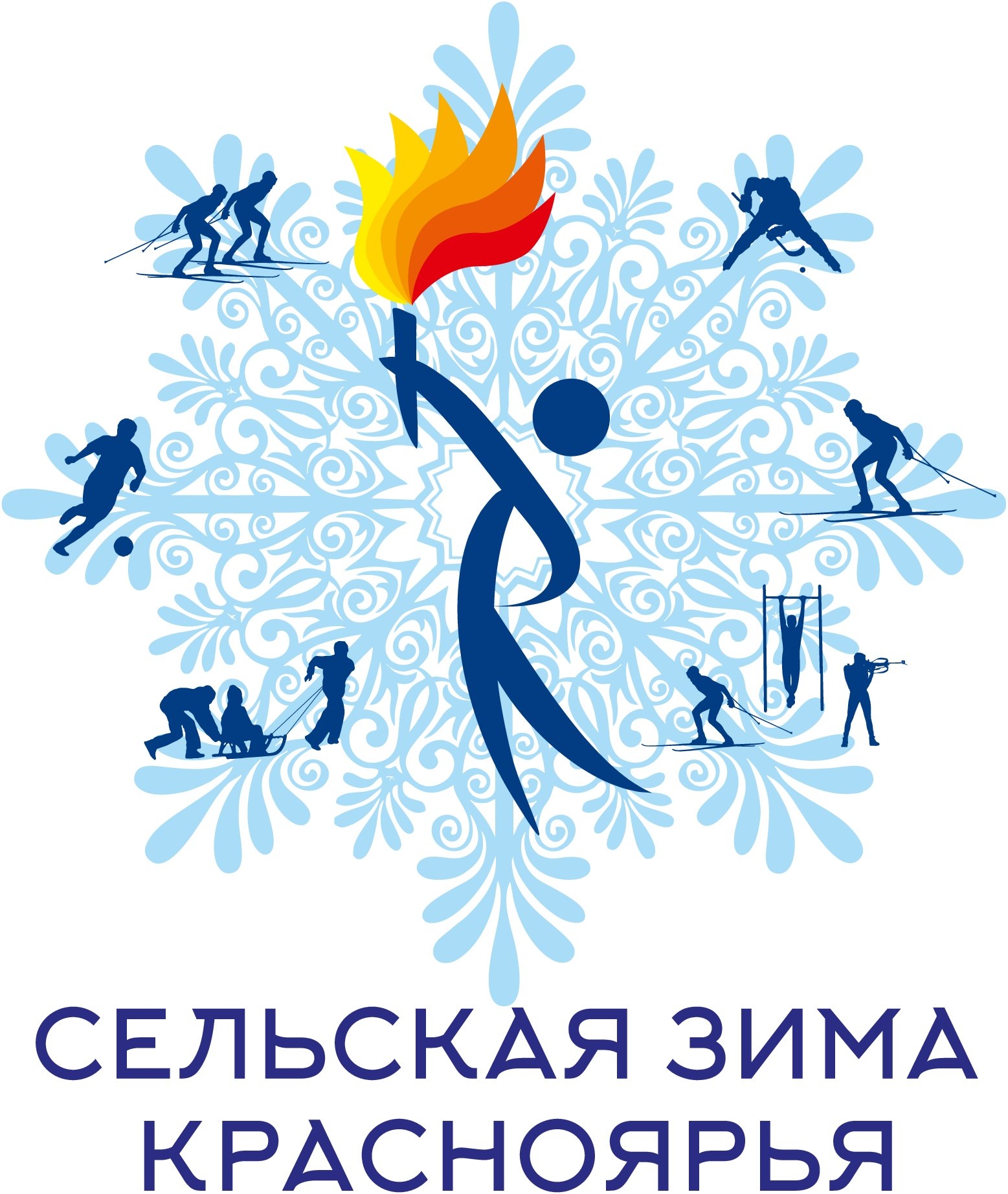 XIII ЗИМНИЕ СПОРТИВНЫЕ ИГРЫ СРЕДИ МУНИЦИПАЛЬНЫХ ОКРУГОВ КРАСНОЯРСКОГО КРАЯСОРЕВНОВАНИЯ СПОРТИВНЫХ СЕМЕЙГруппа:  семьи с мальчики 2012-2013 г.рИТОГОВАЯ  ТАБЛИЦА№п/пСемья/Муниципальный районКомбинированная эстафетаКомбинированная эстафетаКомбинированная эстафетаДартсДартсДартсЛыжные гонкиЛыжные гонкиЛыжные гонкиВСЕГООЧКОВМестоОчки№п/пСемья/Муниципальный районрез-тместоочкирез-тместоочкирез-тместоочкиВСЕГООЧКОВМестоОчки10Филатовы(Ужурский)57.96360380360617019017015Планида(Северо-Енисейский)1.09.5750580170936018026513Влавацкие(Берёзовский )50.091702806521045617836014Церех(Канский)1.01.44564002651865217345616Харитоновы(Шушенский)1.03.2554300554826517355411Абросимовы(Минусинский)55.222651807501255416965223Молтянские(Назаровский)1.09.365236045621750158750